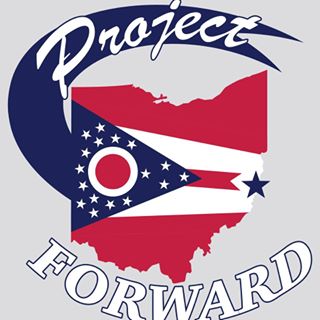 In Attendance:Rev. Webster		Missy YesoChris ClearyLinda BrownKatie KendallAnthony OrsiniJune 12, 2019Executive MeetingMinutes: Rev Webster: Called meeting to order at 5:32pmCommittees:Farmers Market (Chair):  Set for: July 11th August 8th September 12 (4:00-8:00)October 10th (4:00-7:00)We need to decide who is heading this up, and what we are doing for this.Linda made a motion that only PF executive board members/officers are allowed to speak at Media events and or council meetings on behalf of Project Forward. Anthony second this motion, all were in favor.